Пресс-служба МВД по Республике КрымГород Джанкой, ул. Толстого, д. 5 телефон: +79788461578								E-mail: solivi31@mail.ru	Воспитанники Джанкойской школы-интернат получили сладкие подарки от «Полицейского деда Мороза»На старый Новый год начальник по делам несовершеннолетних МО МВД России «Джанкойский» майор полиции Джелил Аджиумеров совместно с председателем Общественного совета при МО МВД России «Джанкойский» Галиной Чайкой посетил воспитанников Джанкойской школы-интернат.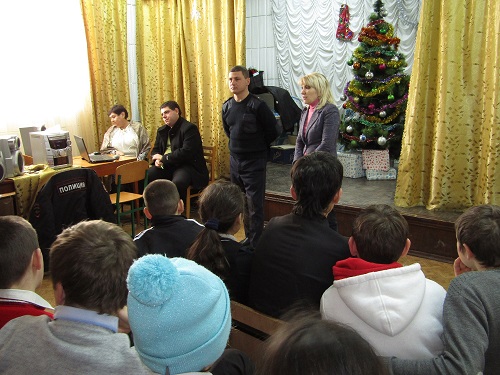 Галина Васильевна поздравила ребят и их воспитателей с новогодними праздниками, пожелала здоровья, добра и исполнения желаний.В свою очередь Джелил Энверович рассказал воспитанникам о правилах поведения на улице, проезжей части и транспортных объектах.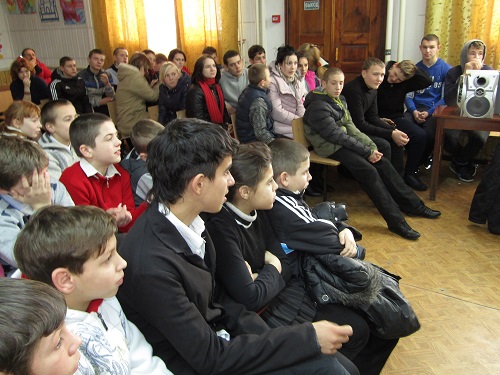 В заключительной части беседы все дети получили долгожданные сладкие подарки, которые привезли гости от полицейского деда Мороза.Всего в Джанкойской школе-интернат проходят обучение 62 ребенка. Все они сироты, или оставшиеся без попечения родителей, поэтому такие поздравления от взрослых им особо важны.Пресс-офицерМО МВД России «Джанкойский»  Л. Сорокина